								        26.06.2024   259-01-03-138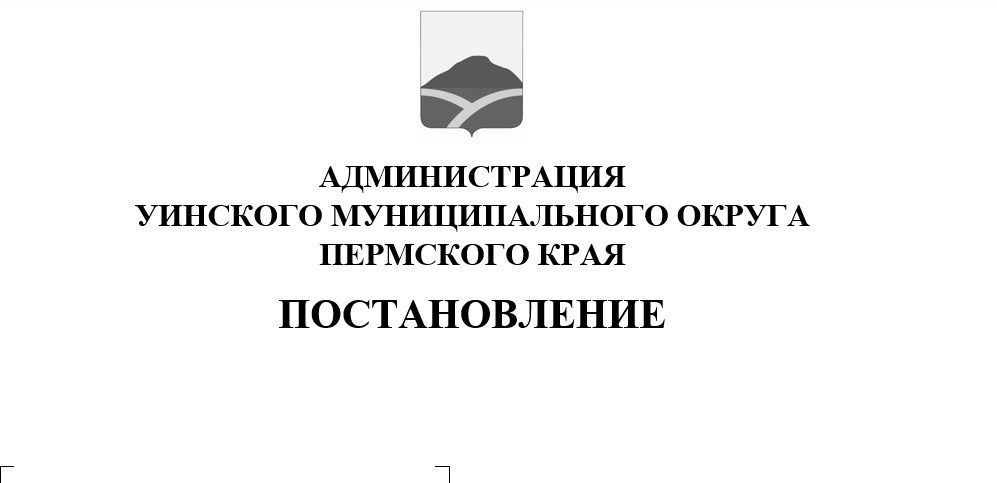 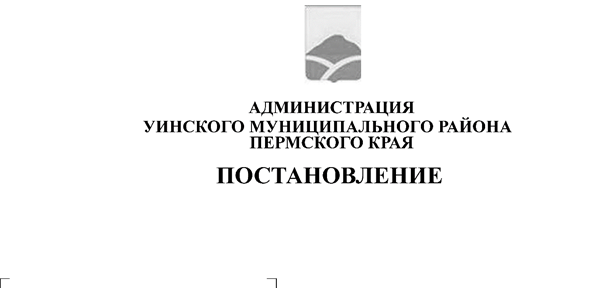 В соответствии с Федеральными законами от 06.10.2003 № 131-ФЗ «Об общих принципах организации местного самоуправления в Российской Федерации», от 08.02.1998 № 14-ФЗ «Об обществах с ограниченной ответственностью», с пунктом 2 статьи 39 Федерального закона от 21.12.2001 № 178-ФЗ «О приватизации государственного и муниципального имущества», администрация Уинского муниципального округа Пермского краяПОСТАНОВЛЯЕТ:1. Утвердить Порядок осуществления полномочий высшего органа управления общества с ограниченной ответственностью в случае, если в собственности Уинского муниципального округа Пермского края  находится 100 процентов долей в уставном капитале общества с ограниченной ответственностью, не закрепленных за муниципальными предприятиями, учреждениями согласно приложению.2. Настоящее постановление вступает в силу с момента подписания и подлежит размещению на официальном сайте администрации Уинского муниципального округа (http://uinsk.ru).3. Контроль над исполнением постановления возложить на заместителя главы администрации Уинского муниципального округа Ю.А. Матынову.Глава муниципального округа –глава администрации Уинскогомуниципального округа Пермского края                                           А.Н. ЗелёнкинПриложение к постановлению администрации                                                                                      Уинского муниципального округаПермского края26.06.2024   259-01-03-138Порядокосуществления полномочий высшего органа управления общества с ограниченной ответственностью в случае, если в собственности Уинского муниципального округа Пермского края находится 100 процентов долей в уставном капитале общества с ограниченной ответственностью, незакрепленных за муниципальными предприятиями, учреждениями1. Настоящий Порядок разработан в соответствии с Гражданским кодексом Российской Федерации, «Об обществах с ограниченной ответственностью», «О приватизации государственного и муниципального имущества» и определяет порядок осуществления от имени Уинского муниципального округа Пермского края  полномочий высшего органа управления обществом (общего собрания участников общества с ограниченной ответственностью) в случае, если в собственности Уинского муниципального округа Пермского края находится 100 процентов долей в уставном капитале общества с ограниченной ответственностью, не закрепленных за муниципальными предприятиями, учреждениями.2. Права участника общества с ограниченной ответственностью (далее - участник), 100 процентов долей в уставном капитале которого находится в собственности Уинского муниципального округа Пермского края, от имени Уинского муниципального округа Пермского края осуществляет администрация Уинского муниципального округа Пермского края.Полномочия высшего органа управления обществом осуществляются администрацией Уинского муниципального округа Пермского края.Полномочия администрации Уинского муниципального округа Пермского края по определению позиции участника возлагаются на Управление имущественных и земельных отношений администрации Уинского муниципального округа Пермского края (далее - уполномоченный орган). Позиция участника определяется с учетом предложений уполномоченного органа, на который возложены координация и регулирование деятельности.3. Уполномоченный орган осуществляет подготовку документов для определения позиции единственного участника общества по вопросам, входящим в его компетенцию, а также осуществляет подготовку проекта решения единственного участника общества.4. Решения по вопросам, относящимся к компетенции общего собрания участников общества, принимаются единственным участником общества единолично и утверждается постановлением администрации Уинского муниципального округа Пермского края.